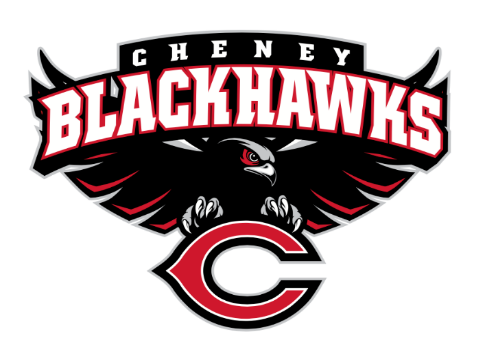 Cheney Blackhawk Booster ClubMay 8, 2023Booster Club Meeting AgendaThe Cheney Blackhawk Booster Club’s mission is to create the “Blackhawk Home Court Advantage” that inspires students, athletes, coaches, parents and the community to collectively create a positive and spirited atmosphere for all extra-curricular and athletic programs.  We are volunteers who wish to serve and lead by example.  We support through fundraising, stand behind strong moral character and good sportsmanship and promote a winning school spirit by encouraging attendance at all Cheney High School activities.Welcome & Board Intros/Krisann HatchPresident:		Krisann HatchVice President:	Jay EvansCo-Treasurers:	Darcy Magalsky/Kaely RandlesSecretary:		Kim BestThank you to the following sponsors and boosters:New Member – Erin Marini and Family2023/24 Priorities Updates/Krisann HatchMembershipsSponsorshipsEstablishing our Events CalendarEliminate the need for teams to seek individual sponsorships - $50,000 goalCommittee ReportsConcessions/Shelley WhiteleySpring UpdatePost Season?Pepsi Distributor UpdateSocial Media/Communications/Krisann HatchSponsorships/Jay Evans & Kelly CollinsUpdateMemberships/KrisannMembership Drive/Action PlanHave all exclusive membership itemsMerchandise/Jay Evans & Teresa McCorkelWill be placing order soon for FallSold $1153 at the Incoming Freshman OrientationUpcoming events:May 13th – MayfestMay 21st – Golf TourneyEvents/KrisannJanuary:  Blackhawk Wrestling InviteFebruary (2024):  Annual Bowl-A-ThonApril:  VanKuren Track Invite – April 15thMay:  Mayfest  May 13thGolf Tourney – May 21stJune:  All-Sport Recognition Night – June 5thJuly:  RodeoAugust:  All-Sport BBQ Kick-off/Mary Shay Soccer TournamentSeptember/October:  HomecomingOctober:  Battle in the 509 Cross Country Track MeetTurkey TrotCraft FairTreasurer’s Report/Kaely Randles & Darcy MagalskyGrant Requests & Allocated Funds’ RequestGrants Approved:Football:  Uniforms - $6,400; approved but don’t need to pay until SeptemberFBLA:  Received an individual request, but considering one grant for all 15 going to Nationals Allocations:Good of the OrderNext Meeting:  June 5, 2023, 6pm, All-Sport Recognition Night! 